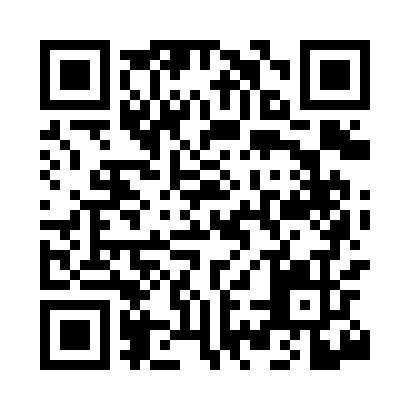 Prayer times for Seljametsa, EstoniaWed 1 May 2024 - Fri 31 May 2024High Latitude Method: Angle Based RulePrayer Calculation Method: Muslim World LeagueAsar Calculation Method: HanafiPrayer times provided by https://www.salahtimes.comDateDayFajrSunriseDhuhrAsrMaghribIsha1Wed2:585:261:186:349:1211:322Thu2:575:241:186:359:1411:333Fri2:565:211:186:369:1611:344Sat2:555:191:186:389:1911:355Sun2:545:161:186:399:2111:366Mon2:535:141:186:409:2311:367Tue2:525:121:186:429:2511:378Wed2:515:091:186:439:2711:389Thu2:505:071:186:449:3011:3910Fri2:495:051:186:459:3211:4011Sat2:485:021:186:479:3411:4112Sun2:475:001:186:489:3611:4213Mon2:464:581:186:499:3811:4314Tue2:454:561:186:509:4111:4415Wed2:444:541:186:529:4311:4516Thu2:444:521:186:539:4511:4617Fri2:434:501:186:549:4711:4718Sat2:424:481:186:559:4911:4819Sun2:414:461:186:569:5111:4820Mon2:414:441:186:579:5311:4921Tue2:404:421:186:589:5511:5022Wed2:394:401:186:599:5711:5123Thu2:394:381:187:009:5911:5224Fri2:384:371:187:0110:0111:5325Sat2:374:351:187:0210:0311:5426Sun2:374:331:187:0310:0411:5527Mon2:364:321:197:0410:0611:5528Tue2:364:301:197:0510:0811:5629Wed2:354:291:197:0610:1011:5730Thu2:354:271:197:0710:1111:5831Fri2:344:261:197:0810:1311:59